 ОБЩИЕ ПОЛОЖЕНИЯ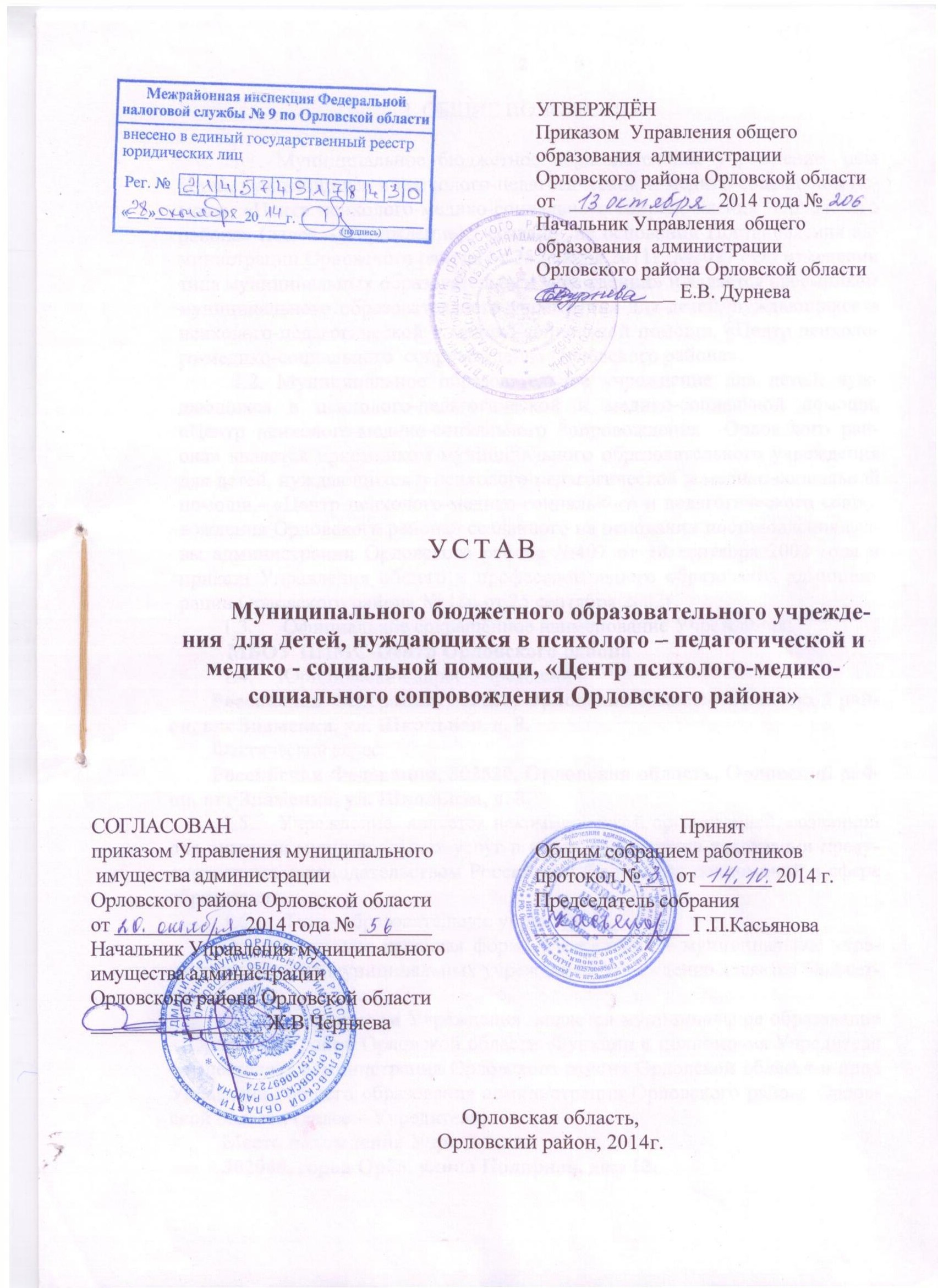 Муниципальное бюджетное образовательное учреждение  для детей, нуждающихся в психолого-педагогической и медико-социальной помощи, «Центр психолого-медико-социального сопровождения  Орловского района» (далее – Учреждение)   создано  на основании Постановления администрации Орловского района от 25 ноября 2011г. №3027 «Об изменении типа муниципальных образовательных учреждений» и является преемником  муниципального образовательного учреждения для детей, нуждающихся в психолого-педагогической и медико-социальной помощи, «Центр психолого-медико-социального  сопровождения Орловского района». Муниципальное образовательное учреждение для детей, нуждающихся в психолого-педагогической и медико-социальной помощи, «Центр психолого-медико-социального сопровождения  Орловского района» является приемником муниципального образовательного учреждения для детей, нуждающихся в психолого-педагогической и медико-социальной помощи,- «Центр психолого-медико-социального и педагогического сопровождения Орловского района» созданного на основании постановления главы администрации Орловского района №407 от 18 сентября 2002 года и приказа Управления общего и профессионального образования администрации Орловского района № 184 от 25 сентября 2002г. Официальное сокращённое наименование Учреждения: МБОУ ППМС-Центр Орловского районаЮридический адрес Учреждения:Российская Федерация, 302520, Орловская область, Орловский район, пгт Знаменка, ул. Школьная, д. 8.  Фактический адрес: Российская Федерация, 302520, Орловская область, Орловский район, пгт Знаменка, ул. Школьная, д. 8.  Учреждение  является некоммерческой организацией, созданной для оказания муниципальных услуг в целях обеспечения реализации предусмотренных законодательством Российской Федерации полномочий в сфере образования. Тип – образовательное учреждение. Организационно-правовая форма Учреждения – муниципальное учреждение. По типу муниципальных учреждений Учреждение является бюджетным.Учредителем Учреждения  является муниципальное образование -  Орловский  район Орловской области. Функции и полномочия Учредителя осуществляет администрация Орловского района Орловской области в лице Управления общего образования администрации Орловского района Орловской области (далее – Учредитель).Место нахождения Учредителя: 302040, город Орёл, улица Полярная, дом 12.Собственником имущества Учреждения является муниципальное образование Орловский район Орловской области. Полномочия собственника в отношении закрепленного за Учреждением муниципального имущества осуществляет администрация Орловского района Орловской области в лице Управления муниципального имущества администрации Орловского района Орловской области (далее – Собственник). Учреждение  в своей деятельности руководствуется Конституцией Российской Федерации, Гражданским Кодексом Российской Федерации, Федеральным Законом «Об образовании в Российской Федерации», Законом Орловской области «Об образовании в Орловской области», указами и распоряжениями Президента Российской Федерации, постановлениями и распоряжениями Правительства Российской Федерации, приказами Министерства образования и науки в Российской Федерации,  настоящим Уставом и локальными актами Учреждения.Учреждение  является юридическим лицом, имеет обособленное имущество (в том числе особо ценное имущество),  самостоятельный баланс, лицевые счета в территориальных органах Федерального казначейства, и иные счета, открываемые в порядке, установленном законодательством Российской Федерации для бюджетных учреждений; печать, штампы, бланки со своим наименованием, вывеску установленного образца.Учреждение приобретает права юридического лица с момента его государственной регистрации.Учреждение для достижения целей своей деятельности вправе приобретать и осуществлять имущественные и неимущественные права, нести  обязанности, быть истцом и ответчиком в суде, арбитражном, третейском суде, судах общей юрисдикции в соответствии с действующим законодательством Российской Федерации.1.12. Учреждение  в отношении помещения, закреплённого за ним на праве безвозмездного пользования, и остального имущества, закрепленного за Учреждением на праве оперативного управления (далее - Имущество) владеет, пользуется  Имуществом в пределах, установленных законом, в соответствии с целями своей деятельности, назначением этого Имущества и, если иное не установлено законом, распоряжается этим Имуществом с согласия Собственника.Учреждение без согласия Собственника не вправе распоряжаться недвижимым имуществом и особо ценным движимым имуществом, закреплённым за ним собственником или приобретёнными Учреждением  за счёт средств, выделенных ему Собственником на приобретение такого имущества. Остальным имуществом, находящимся у него на праве оперативного управления, Учреждение  вправе распоряжаться самостоятельно, если иное не установлено законом.1.13. Учреждение  отвечает по своим обязательствам находящимся у него на праве безвозмездного пользования  и оперативного управления Имуществом, как закреплённым за Учреждением Собственником, так и приобретённым за счёт доходов, полученных от приносящей доход деятельности, за исключением особо ценного движимого имущества, закреплённого за Учреждением Собственником или приобретённого Учреждением за счёт выделенных Собственником средств, а также недвижимого имущества. Собственник не несёт ответственности по обязательствам Учреждения.1.14. Учреждение  может создавать общественные организации, иметь филиалы (отделения), представительства, учебные кабинеты и лаборатории, структурные подразделения, которые действуют на основании Положений, утверждённых Учреждением.II. КОМПЕТЕНЦИИ УЧРЕДИТЕЛЯ.2.1.  К компетенции Учредителя относится:- утверждение Устава Учреждения, изменений и дополнений к нему;- назначение и освобождение от должности директора Учреждения, заключение трудового договора с директором Учреждения;- осуществление совместно с Управлением муниципального имущества контроля за сохранностью и эффективным использованием Имущества, закрепленного за Учреждением.2.2. Учредительным документом Учреждения является его Устав.2.3. Устав принимается и в него вносятся изменения решением коллегиального органа управления – общим собранием работников Учереждения.III.  ПРЕДМЕТ, ЦЕЛИ И ВИДЫ ДЕЯТЕЛЬНОСТИ.3.1. Предметом деятельности Учреждения являются общественные отношения, возникающие в сфере образования в связи с реализацией права на образование, обеспечением государственных гарантий прав и свобод человека в сфере образования и созданием условий для реализации права на образование. 3.2. Основными целями деятельности Учреждения являются:-  создание оптимальных условий для развития и обучения детей в соответствии с хронологической нормой развития и личностными особенностями ребенка через психолого-педагогическое и медико-социальное сопровождение;- реализация предоставления дополнительного образования детей  и взрослых по дополнительным  общеобразовательным программам; - формирование духовно-нравственной личности обучающихся;- создание условий для формирования и развития творческих способностей детей, удовлетворение их индивидуальных потребностей в интеллектуальном, нравственном и физическом совершенствовании, формирование культуры здорового образа жизни; - создание основы для осознанного выбора и последующего освоения профессиональных образовательных программ; - воспитание гражданственности, трудолюбия, уважения к правам и свободам человека, любви к окружающей природе, семье, формирование здорового образа жизни.3.3. Учреждение   осуществляет обучение и воспитание в интересах личности, общества и государства, обеспечивает охрану здоровья и создание благоприятных условий для разностороннего развития личности, в том числе возможности удовлетворения потребности обучающегося в самообразовании и получении дополнительного образования.3.4. Для достижения указанных целей Учреждение в качестве вида деятельности может  осуществлять:- дополнительное образование детей;- образование для взрослых и прочие виды образования;3.5. Учреждение  вправе осуществлять иные виды деятельности, не являющиеся основными видами деятельности, лишь постольку, поскольку это служит достижению целей, ради которых оно создано, и соответствующие указанным целям, при условии, что такая деятельность указана в настоящем уставе.3.6. Учреждение  вправе осуществлять образовательную деятельность за счет средств физических и (или) юридических лиц по договорам об оказании платных образовательных услуг. Платные образовательные услуги представляют собой осуществление образовательной деятельности по заданиям и за счет средств физических и (или) юридических лиц по договорам об оказании платных образовательных услуг. Доход от оказания платных образовательных услуг используется Учреждением  в соответствии с уставными целями.3.7.Платные образовательные услуги не могут быть оказаны вместо образовательной деятельности, финансовое обеспечение которой осуществляется за счет бюджетных ассигнований федерального бюджета, бюджета Орловской области, местного бюджета. Средства, полученные Учреждением при оказании таких платных образовательных услуг, возвращаются оплатившим эти услуги лицам.IV. Образовательная деятельность4.1. Язык, на котором проводится  обучение - русский.4.2. Учреждение реализует следующие  образовательные программы: - дополнительные общеразвивающие программамы социально-педагогической направленности.Дополнительные общеразвивающие программы социально-педагогической направленности  ориентированы на изучение психологических особенностей личности, познание мотивов поведения, изучение методик самоконтроля, формирование личности, изучение межличностных отношений, адаптацию в коллективе. Социально-педагогическая направленность включает следующие группы программ: развитие дошкольников (социализация и общение, интеллектуальное развитие, логопедия, подготовка к школе, социокультурная адаптация детей, в том числе мигрантов и др.), занятия с детьми с ОВЗ (коррекция и социокультурная реабилитации детей с ОВЗ, инклюзия),  основы психологии, социологии и права,  профориентация, профилактика.4.3.Задачи дополнительных общеразвивающих программ социально-педагогической направленности.- формирование здорового стиля жизни детей и подростков, нуждающихся в психолого-педагогической и медико-социальной помощи;- осуществление индивидуально ориентированной педагогической, психологической и социальной помощи детям и подросткам, оказавшимся в трудной жизненной ситуации;- помощь ребенку в решении проблем его личностного развития;- защита прав ребенка на полноценное образование и развитие;- помощь семье и педагогам в создании наиболее благоприятных психолого-педагогических, медико-социальных условий обучения и воспитания;- создание условий для профессионального самоопределения подростков; - выявление детей и подростков, нуждающихся в психолого-педагогической и медико-социальной помощи и проведение с ними индивидуально-ориентированной коррекционно-развивающей работы;- подготовка  граждан,  желающих взять ребенка на воспитание в семью;- оказание помощи гражданам, воспитывающим ребенка, оставшегося без попечения родителей;- оказание помощи детям, испытывающим трудности в усвоении общеобразовательных программ;- оказание помощи детям,  находящимся в трудной жизненной ситуации;- логопедическая и дефектологическая коррекция.4.4. На базе Учреждения функционирует психолого-медико-педагогическая комиссия (ПМПК), созданная Учредителем.4.5. В Учреждении могут создаваться различные клубы, секции, кружки, студии и другие объединения по интересам. 4.6. Указанные в разделе 4.3. настоящего Устава основные задачи Учреждения решаются Учреждением через реализацию следующих направлений деятельности: 1) организация образовательной деятельности по образовательным программам в соответствии с возрастными и индивидуальными особенностями детей, состоянием их соматического и психического здоровья;2) комплексное психолого-медико-педагогическое  и социально-педагогическое консультирование детей в возрасте до 18 лет, а также родителей (законных представителей), педагогов для определения возможностей, форм и перспектив дальнейшего их обучения и воспитания; 3)  помощь обучающимся в профориентации, получении профессии и социальной адаптации;4) профессионально-методическая поддержка образовательных учреждений и иных служб; школьных психологов, социальных педагогов, педагогических работников образовательных учреждений Орловского района; 5) психолого-педагогическое, медико-социальное просвещение населения, педагогов и учащихся, граждан, желающих взять ребенка на воспитание в семью;6) профилактика наркомании, токсикомании,  детско-подросткового алкоголизма, табакокурения, иных  форм аддиктивного поведения, предупреждение социального сиротства, детской и подростковой инвалидности, первичная (домедицинская); 7) участие в создании и эксплуатации современных средств коммуникаций, в том числе связи, компьютерных сетей и банков (баз) данных в системе образования Орловского района; 8) оказание психолого-медико-педагогической и социально-правовой помощи детям, оставшимся без попечения родителей и законным представителям, осуществляющим их воспитание;9) инновационная и научно-исследовательская деятельность. 4.7. Для реализации целей создания и основных задач Учреждение вправе:1) осуществлять психолого-медико-педагогическое  обследование детей в возрасте до 18 лет на ПМПК и давать рекомендации по организации их дальнейшего обучения, воспитания, коррекции недостатков развития, уходу; 2) запрашивать государственные, общественные организации и органы власти по вопросам обеспечения защиты прав несовершеннолетних; 3) выступать в судах по вопросам защиты прав детей по запросу правоохранительных органов;  4) оказывать по запросу социально-психологическую помощь замещающим  семьям, воспитывающим детей-сирот и детей, оставшихся без попечения родителей; 5) проводить комплексное психолого-медико-педагогическое, социально-педагогическое консультирование детей и подростков, их родителей (законных представителей) и давать рекомендательные заключения по возможным формам их дальнейшего обучения, воспитания, коррекции; 6) участвовать в работе международных организаций, проектов, деятельность которых соответствует целям создания Учреждения, устанавливать с ними прямые связи; 7) формировать на договорной основе временные творческие (трудовые) коллективы для выполнения конкретных заказов, привлекать к участию в деятельности Учреждения отдельных высококвалифицированных специалистов; 8) выбирать формы, средства и методы для осуществления комплекса мероприятий    по выявлению причин социальной дезадаптации детей и оказывать им социальную помощь; 9) использовать и совершенствовать методики образовательного процесса и образовательные технологии, в том числе дистанционные технологии; 4.8. Учреждение вправе принять локальный акт, относящийся к её деятельности в рамках установленной компетенции. По умолчанию локальные акты принимает руководитель Учреждения, за исключением случаев, когда в Уставе предусмотрено принятие локального акта другим органом управления.Принятие локального акта, требующего запроса мнения представительного органа работников осуществляется в порядке, предусмотренном действующим трудовым законодательством.V. УПРАВЛЕНИЕ УЧРЕЖДЕНИЕМ.5.1. Управление Учреждением осуществляется в соответствии с законодательством Российской Федерации на основе сочетания принципов единоначалия и коллегиальности.5.1.1. Единоличным исполнительным органом Учреждения является Директор  Учреждения,  который осуществляет текущее руководство деятельностью Учреждения.Назначение и освобождение от должности Директора Учреждения осуществляется Учредителем в порядке, предусмотренном действующим трудовым законодательством и Уставом Орловского района.Директор Учреждения должен иметь высшее образование и соответствовать квалификационным требованиям, указанным в квалификационных справочниках, по соответствующим должностям руководителей образовательных организаций и (или) профессиональным стандартам. Директор самостоятельно осуществляет руководство деятельностью Учреждения  в соответствии с законодательством Российской  Федерации, законодательством  субъекта  Российской Федерации, нормативными правовыми актами органов местного  самоуправления, трудовым договором, уставом Учреждения, коллективным договором, соглашениями, локальными нормативными актами, за  исключением  вопросов, принятие решений по которым отнесено законодательством Российской Федерации к ведению иных органов и должностных лиц.Директор Учреждения выступает от имени Учреждения в органах государственной власти, органах местного самоуправления, организациях без доверенности в соответствии с действующим законодательством. Заключает от имени Учреждения договоры, контракты, выдает доверенности, открывает (закрывает) счета Учреждения, совершает иные юридически значимые действия в установленном порядке в соответствии с действующим законодательством.5.1.2. К компетенции директора в области управления Учреждением относятся:− обеспечение планирования деятельности Учреждения с учетом средств, получаемых из всех источников, не запрещенных законодательством Российской Федерации;− утверждение локальных нормативных актов Учреждения;− осуществление полномочий  председателя Педагогического совета Учреждения;– установление   штатного расписания в соответствии с нормативными правовыми актами Российской Федерации;− прием на работу работников, заключение, изменение и расторжение с ними трудовых договоров в соответствие с законодательством Российской Федерации;− распределение должностных обязанностей между своими заместителями, в случае необходимости  − передача им своих полномочий в установленном порядке;– издание приказов в соответствии с действующим законодательством, обязательных для исполнения всеми работниками и обучающимися Учреждения;− иные вопросы в соответствии с действующим законодательством.5.1.3. Директор Учреждения имеет право:− вести коллективные переговоры и заключать коллективные договоры;− назначать представителей в комиссию по трудовым спорам Учреждения;− приостанавливать решения коллегиальных органов управления Учреждением в случае, если имеет место нарушение действующего законодательства;− поощрять работников Учреждения;− привлекать работников Учреждения к дисциплинарной и материальной ответственности в соответствии с законодательством Российской Федерации;− повышать квалификацию;− иные права в соответствии с действующим законодательством.5.1.4. Директор Учреждения обязан:− соблюдать при исполнении должностных обязанностей требования законодательства Российской Федерации, законодательства Орловской области, нормативных правовых актов органов местного самоуправления, настоящего Устава, коллективного договора, локальных нормативных актов Учреждения, трудового договора;− обеспечивать эффективную деятельность Учреждения, организацию административно-хозяйственной и иной деятельности Учреждения;− обеспечивать целевое и эффективное использование денежных средств Учреждения, а также имущества, переданного в оперативное управление Учреждению;− обеспечивать своевременное и качественное выполнение всех договоров и обязательств Учреждения;− обеспечивать работникам Учреждения безопасные условия труда, соответствующие государственным нормативным требованиям охраны труда, а также социальные гарантии в соответствии с действующим законодательством;− обеспечивать разработку в установленном порядке правил внутреннего трудового распорядка;− требовать соблюдения работниками Учреждения правил внутреннего трудового распорядка; − обеспечивать выплату в полном размере заработной платы, пособий и иных выплат работникам Учреждения в соответствии с действующим законодательством, коллективным договором, правилами внутреннего трудового распорядка и трудовыми договорами;− обеспечивать выполнение требований действующего законодательства по гражданской обороне и мобилизационной подготовке; − обеспечивать соблюдение действующего законодательства при выполнении финансово-хозяйственных операций, в том числе по своевременной и в полном объеме уплате всех установленных действующим законодательством налогов и сборов, а также представление отчетности в порядке и сроки, которые установлены действующим законодательством;− не разглашать сведения, составляющие государственную или иную охраняемую законом тайну, ставшие известные ему в связи с исполнением своих должностных обязанностей;− представлять работодателю проекты планов деятельности Учреждения и отчеты об исполнении этих планов в порядке и сроки, установленные действующим законодательством;− обеспечивать выполнение всех плановых показателей деятельности Учреждения;− осуществлять при расторжении трудового договора передачу дел Учреждения вновь назначенному директору в установленном порядке;− выполнять иные обязательства, предусмотренные действующим законодательством. 5.2. В Учреждении формируются коллегиальные органы управления Учреждения,  к которым относятся: Общее собрание работников Учреждения, Педагогический совет. 5.2.1.  Общее Собрание работников Учреждения (далее по тексту Устава – Общее собрание):В заседании Общего собрания могут принимать участие все работники Учреждения. Общее собрание собирается директором Учреждения не реже двух раз в год. Общее собрание считается правомочным, если на его заседании присутствуют не менее 50% работников Учреждения.На заседании избирается секретарь собрания.Решения на Общем собрании принимаются большинством голосов от числа присутствующих членов Общего собрания и оформляются протоколом.Общее собрание, как постоянно действующий коллегиальный орган управления Учреждением, имеет бессрочный срок полномочий.К компетенции Общего собрания относится:- обсуждение и принятие Устава (изменений в Устав), коллективного договора, проектов локальных актов, касающихся интересов работников Учреждения;-  обсуждение вопросов, рассмотрение и внесение предложений по материально-техническому обеспечению и оснащению образовательного процесса;- заслушивание отчетов директора Учреждения и коллегиальных органов управления Учреждением по вопросам их деятельности;- рассмотрение и принятие предложений по решению иных вопросов, касающихся деятельности Учреждения. 5.2.2. Педагогический совет Учреждения.В целях развития и совершенствования учебно-воспитательного процесса, повышения профессионального мастерства и творческого роста педагогов в Учреждении действует Педагогический совет. Педагогический совет Учреждения созывается директором по мере необходимости, но не реже 3-х раз в год. Внеочередные заседания Педагогического совета проводятся по требованию не менее 1/3 педагогических работников Учреждения. Решение Педагогического совета является правомочным, если на  заседании присутствовали не менее 2/3 педагогических  работников Учреждения. Процедура голосования определяется Педагогическим советом Учреждения. Решения Педагогического совета реализуются приказами директора Учреждения.К компетенции Педагогического совета Учреждения относятся:1) вопросы планирования, анализа и оценки:а) общеразвивающей, диагностической, работы с учащимися;б) внутреннего контроля образовательного процесса;в) содержания и качества дополнительных образовательных услуг, в том числе платных;г) дополнительных общеразвивающих программ, а также изменений и дополнений к ним;2) вопросы разработки, апробации, экспертизы и применения педагогическими, медицинскими работниками:а) новых диагностических, развивающих, оздоровительных и иных технологий;б) новых диагностических методик, программно-аппаратных средств, форм, методических материалов, пособий, средств обучения, реабилитации. В необходимых случаях на заседания Педагогического совета могут приглашаться представители общественных организаций, учреждений, взаимодействующих с Учреждением по вопросам образования, родители (законные представители) учащихся, представители учреждений, участвующих в финансировании данного учреждения. Лица, приглашенные на заседание Педагогического совета, пользуются правом совещательного голоса.Педагогический совет ответственен за:- соответствие принятых решений законодательству РФ об образовании, о защите прав детства;- принятие авторских образовательных программ;- принятие конкретных решений по каждому рассматриваемому вопросу с указанием ответственных лиц и сроков исполнения.VI. ЭКОНОМИКА УЧРЕЖДЕНИЯ.6.1. Источники формирования имущества.        6.1.1. Имущество Учреждения  находится в муниципальной собственности муниципального образования Орловский район Орловской области, отражается на самостоятельном балансе Учреждения и закреплено за ним на праве безвозмездного пользования  и оперативного управления в соответствии с Гражданским кодексом Российской Федерации. 6.1.2. Источниками формирования имущества являются:- средства, выделяемые целевым назначением из бюджетов Орловской области и Орловского района, и целевые субсидии на основании утвержденного Учредителем муниципального задания или в соответствии с областными программами и муниципальными ведомственными программами;- имущество, переданное Учреждению её собственником имущества;- доходы от деятельности, приносящей доход в соответствии с действующим законодательством;- иные источники, не запрещенные законодательством Российской Федерации.6.1.3. При осуществлении права оперативного управления имуществом Учреждение обязано:- эффективно использовать, переданное в оперативное управление  имущество;- обеспечивать сохранность и использование имущества строго по целевому назначению;- не допускать ухудшения технического состояния имущества, помимо его ухудшения, связанного с нормативным износом в процессе эксплуатации;- осуществлять капитальный и текущий ремонт имущества в пределах утвержденного муниципального задания.6.1.4. Управление муниципального имущества администрации Орловского района Орловской области  в отношении имущества, закреплённого за Учреждением собственником имущества, либо приобретённого Учреждением  за счёт средств, выделенных ему собственником на приобретение такого имущества, вправе изъять излишнее, неиспользуемое либо используемое не по назначению имущество и распорядиться им по своему усмотрению.6.2. Порядок использования имущества в случае ликвидации Учреждения.      6.2.1. При ликвидации Учреждения недвижимое и движимое имущество Учреждения, оставшееся после удовлетворения требований кредиторов, а также недвижимое имущество, на которое в соответствии с законодательством Российской Федерации не может быть обращено взыскание по обязательствам ликвидируемого учреждения, остается в муниципальной собственности Орловского района Орловской области  и подлежит учету в составе имущества казны Орловского района Орловской области до принятия решения о его дальнейшем использовании. 6.2.4. Учреждение считается прекратившим свою деятельность с момента внесения соответствующей записи в единый Государственный реестр юридических лиц.VII. ПОРЯДОК ВНЕСЕНИЯ ИЗМЕНЕНИЙ В УСТАВ.7.1. Настоящий Устав вступает в силу с момента его государственной  регистрации и действует на весь срок деятельности Учреждения. Порядок внесения изменений и дополнений в настоящий Устав осуществляется в соответствии с нормативно-правовым актом  органа местного самоуправления.7.3. Изменения и дополнения в Устав Учреждения  утверждаются Учредителем по согласованию с Управлением муниципального имущества администрации Орловского района Орловской области.7.4. В случае если одно или несколько положений настоящего Устава будут признаны недействительными, другие положения продолжают действовать.